КАРАР                                                                               ПОСТАНОВЛЕНИЕот «08» июля                     №32                      от «08» июля 2015 гО присвоении адресов  земельным участкам         Рассмотрев обращение   Капитонова Э.В. в целях упорядочивания адресов объектов недвижимости муниципального района Чекмагушевский район Республики Башкортостан и руководствуясь Постановлением Правительства Российской Федерации №1221 от 19 ноября 2014 года  «Об утверждении Правил присвоения, изменения и аннулирования адресов», Администрация сельского поселения Юмашевский сельсовет муниципального района Республики Башкортостан постановляет: Земельному участку, полученному в результате раздела земельного участка с кадастровым    номером    02:51:150101: 269  по      улице  Заречная  в с.  Юмашево   присвоить адрес: 452227, Республика Башкортостан, Чекмагушевский    район,  сельское    поселение     Юмашевский сельсовет с.  Юмашево, ул.  Заречная, дом № 52Контроль за выполнением настоящего постановления оставляю за собой.Глава  сельского поселения:                                         С.Е. СеменоваБАШ[ОРТОСТАН  РЕСПУБЛИКА]ЫСА[МА{ОШ  РАЙОНЫмуниципаль районЫНЫ@ЙОМАШ АУЫЛ СОВЕТЫАУЫЛ  БИЛ^м^]ЕХАКИМИ^ТЕБАШ[ОРТОСТАН  РЕСПУБЛИКА]ЫСА[МА{ОШ  РАЙОНЫмуниципаль районЫНЫ@ЙОМАШ АУЫЛ СОВЕТЫАУЫЛ  БИЛ^м^]ЕХАКИМИ^ТЕ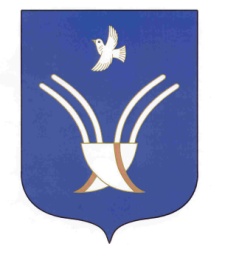 Администрациясельского поселенияЮмашевский сельсоветмуниципального района Чекмагушевский район Республики Башкортостан